Osnovna škola – Scuola elementare RIVARELA
Emonijska ulica 4, 52466 Novigrad – Cittanova
Email: ured@os-rivarela-novigrad.skole.hr
Tel: +385(0) 52 757 005 / +385(0) 52 758 602 Fax: +385(0) 52 757 218
OIB: 27267656235
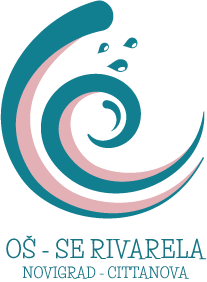 U Novigradu, 7.3.2016. OBAVIJEST RODITELJIMAPoštovani roditelji, danas, 7. ožujka 2016. zbog spriječenosti (bolovanja) slijedeći učitelji neće biti na raspolaganju za pružanje informacija roditeljima na Danu otvorenih vrata:Ivanka Pruhar,Zrinka Papratović, Sanja Pilat,Gabrijela Debelić,Psihologica Zorica Topalović. Zahvaljujemo se na razumijevaju!Stručna služba Škole